Муниципальное бюджетное дошкольное образовательное учреждение «Детский сад № 30 «Незабудка» города Рубцовска658213,Алтайский край, г.Рубцовск, пр.Ленина 9 «А»,тел.(38557)7-76-16E-mail: detskisad.nezabudka@yandex.ruКонспект НОД по формированию элементарных математических представленийв средней группе«Гном Математик в гостях у ребят»Подготовила: Каширина Наталья Александровна                                                                                            Воспитатель                                                                    Группа: средняя                                                                                2021 г.		г. РубцовскКонспект НОДпо формированию элементарных математических представленийв средней группе «Гном Математик в гостях у ребят»Воспитатель: Каширина Наталья Александровна.Группа: средняя.Тема: «Гном Математик в гостях у ребят».Интеграция ОО: «Речевое развитие», «Социально-коммуникативное развитие», «Познавательное развитие», «Физическое развитие».Цель: закрепить и обобщить знания по формированию элементарных математических представлений.Задачи: Образовательные: – закреплять навыки количественного и порядкового счета в пределах 5; – закреплять навыки ориентировки во времени;– закреплять навыки ориентировки в пространстве;– формировать умение анализировать, обобщать;– активизировать словарь.Развивающие:Развивать:– познавательный интерес;– память, мышление, внимание, зрительное внимание;– умение слышать, слушать сверстников;Воспитательные:  Воспитывать:– желание оказывать помощь;– умение взаимодействовать со сверстниками.Методы и приемы: Игровой: Игра с мячом «Ответь правильно», д/игра «Что изменилось?», игровая ситуация «Друзья Гнома».Практический: физкультминутка.Наглядный: показ, рассматривание домика из геометрических фигур.Словесный: объяснение, указание, вопросы воспитателя, ответы детей, обобщение, поощрение.Оборудование: Демонстрационный материал: игрушка Гном, дидактический кораблик, голубая ткань в виде речки, ведро пластмассовое, рыбки из картона 8 шт, мяч, фланелеграф, домик из плоских геометрических фигур; 5 картонных елочек разной высоты, сюрпризы-прописи.Раздаточный материал: широкие полоски бумаги по одной на каждого ребенка; узкие полоски бумаги по одной на каждого ребенка; по 5 уточек на каждого ребенка, по 4 жучка на каждого ребенка.Словарная работа: самая высокая, высокая, выше, ниже, низкая, самая низкая, первая, вторая, третья, вправо, влево.Предварительная работа: дидактические настольные игры по формированию математических представлений; рассматривание иллюстраций «Времена года», «Части суток», подвижные игры.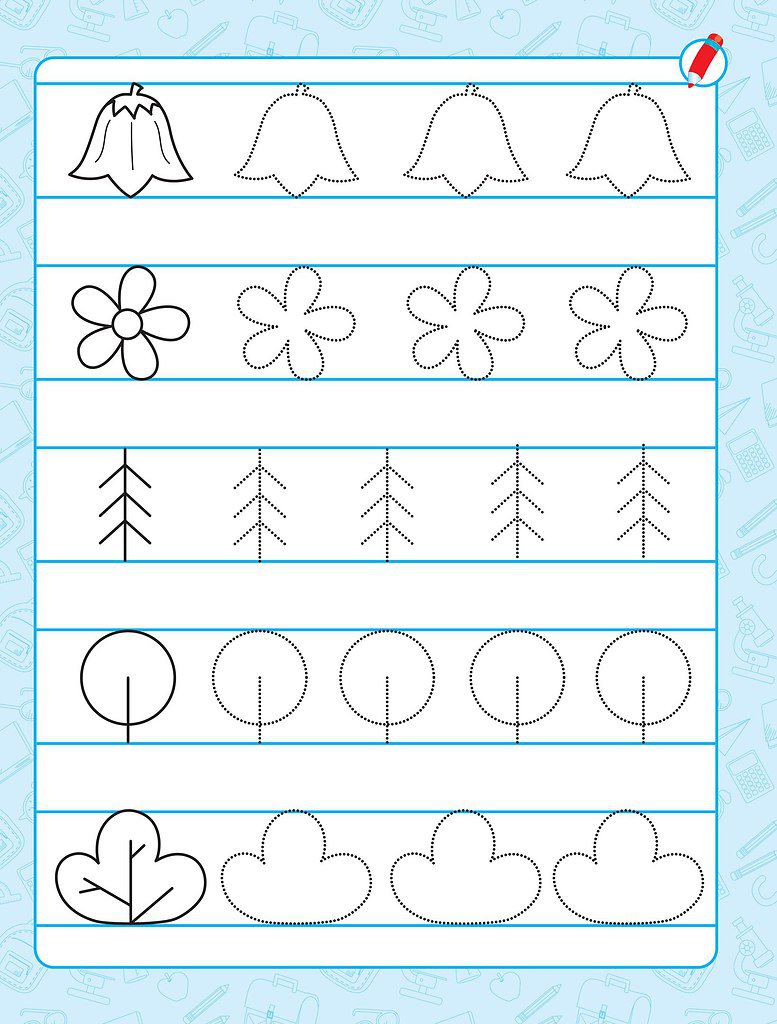 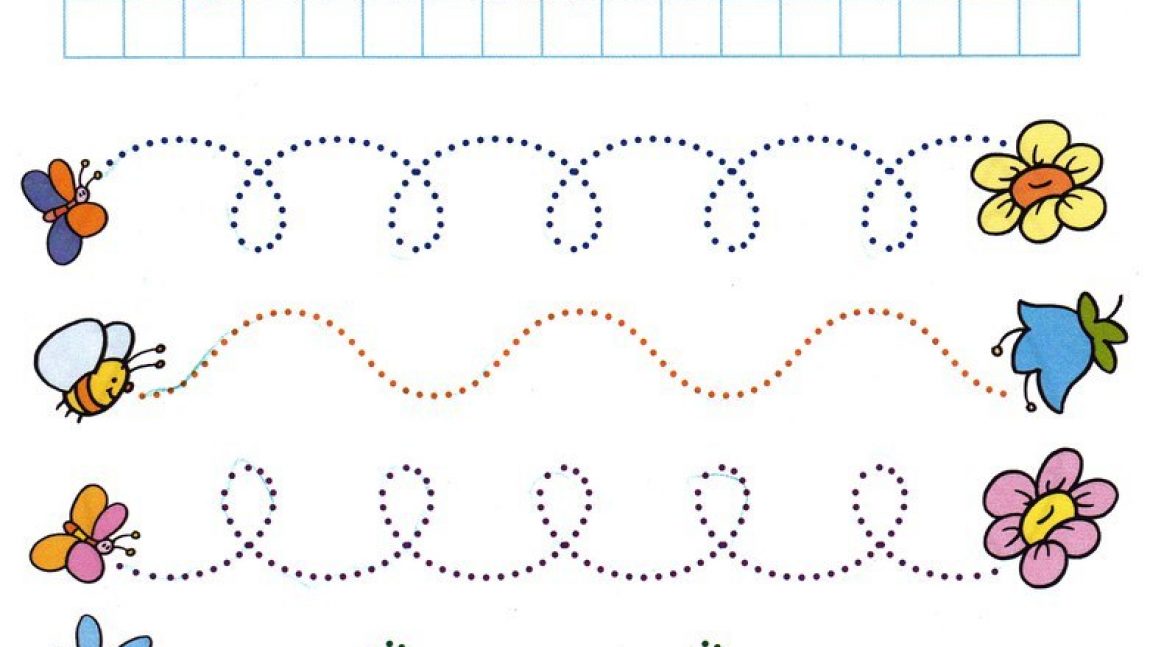 1. Организационный моментЦель:  создать благоприятную атмосферу непосредственного, свободного общения и эмоциональной близости, создать положительный настрой на занятие.Задачи:Заинтересовать и привлечь внимание детей к совместной деятельности.Активизировать мыслительную деятельность.Поддержать интерес к дальнейшей работе.1. Организационный моментЦель:  создать благоприятную атмосферу непосредственного, свободного общения и эмоциональной близости, создать положительный настрой на занятие.Задачи:Заинтересовать и привлечь внимание детей к совместной деятельности.Активизировать мыслительную деятельность.Поддержать интерес к дальнейшей работе.1. Организационный моментЦель:  создать благоприятную атмосферу непосредственного, свободного общения и эмоциональной близости, создать положительный настрой на занятие.Задачи:Заинтересовать и привлечь внимание детей к совместной деятельности.Активизировать мыслительную деятельность.Поддержать интерес к дальнейшей работе.Деятельность детейДеятельность педагогаПримечаниеДети приветствуют гостей.Дети высказывают свои предположения.Дети предлагают, как можно помочь Гному.Дети включаются в занятие добровольно, из интереса к предложениям взрослого, стремления быть вместе со всеми.– Ребята, к нам сегодня пришли гости, давайте поздороваемся с ними.– Ребята, давайте поприветствуем друг друга. Возьмемся за руки и встанем в круг.ПриветствиеВстанем рядышком, по кругу,Скажем  «Здравствуйте!» друг другу.Если каждый улыбнётся – Утро доброе начнётся.– ДОБРОЕ УТРО!!!– Ребята, смотрите, у нас еще один гость?– Кто это?– Да, это «Гном – математик». Как вы думаете, почему его так зовут?– Правильно, потому что он любит математику. Но сейчас он немного расстроенный, потому что потерял учебник Математики.– Мы ему можем как-то помочь?– Конечно, мы можем помочь ему найти учебник.– А чтобы помочь Гному нам нужно выполнить задания, которые он нам приготовил. Готовы?– Хорошо, тогда за дело!– Будем следовать за Гномом, куда он, туда и мы! Вставайте парами, и следуем за гномом, не отставайте, а то потеряетесь.Воспитатель обращает    внимание детей на игрушку «Гнома». 2. Основная частьЦель:  закрепление и обобщение знаний Задачи:совершенствовать умение различать и называть геометрические фигурызакреплять умение сравнивать предметы по высоте;	закреплять представления о частях суток, их последовательности;закреплять знание времен года, их последовательность;закреплять умение сравнивать предметы по ширине.2. Основная частьЦель:  закрепление и обобщение знаний Задачи:совершенствовать умение различать и называть геометрические фигурызакреплять умение сравнивать предметы по высоте;	закреплять представления о частях суток, их последовательности;закреплять знание времен года, их последовательность;закреплять умение сравнивать предметы по ширине.2. Основная частьЦель:  закрепление и обобщение знаний Задачи:совершенствовать умение различать и называть геометрические фигурызакреплять умение сравнивать предметы по высоте;	закреплять представления о частях суток, их последовательности;закреплять знание времен года, их последовательность;закреплять умение сравнивать предметы по ширине.Деятельность детейДеятельность педагогаПримечаниеДети самостоятельно запускают рыбок в «речку», опираясь на указания воспитателя.Дети встают в полукруг. Ребенок ловит мяч, отвечает на вопрос, кидает воспитателю мяч.Дети по желанию отвечают из каких фигур состоит дом.Дети отмечают изменения и по желанию называют их.Дети считают елочки.Первая – высокая, вторая – ниже, третья – самая низкая. Дети проговаривают слова и выполняют движения в соответствии с текстом.Дети садятся за стол на любое место.Дети отвечают, чем отличаются дорожки.Дети выполняют действия с раздаточным материалом в соответствии с указаниями воспитателя.– Гном привел нас к речке. Что вы видите на речке?– Да, это кораблик, на нем приплыл Гном.–  Сколько парусов у корабля?– Ребята, в какую сторону повернуты паруса, в правую или левую?– Правильно.– Ребята, Гном привез нам рыбок, их нужно запустить в речку.– Девочки запускают рыбок, чтобы они плыли в левую сторону, у мальчиков рыбки поплывут в правую сторону.– Молодцы, задание Гнома выполнено правильно!– Хотите поиграть? Сделаем круг и немного поиграем. Отвечать нужно быстро и правильно.Игра с мячом «Ответь правильно»….., назови времена года.….., какое сейчас время года?……, какое время года наступит после весны? ….., какое время года наступит после осени?….., назови части суток по порядку.….., когда мы приходим в детский сад?….., когда мы уходим из детского сада домой?…., когда заканчивается утро, наступает …?– Хорошо, ребята. Гному понравилась игра. Вы все ответили правильно.– Ребята, у Гнома есть еще задание, идем за ним дальше, беритесь за руки парами.– Вот и дошли, присаживайтесь на стулья.Посмотрите какой дом построил Гном. Из каких геометрических фигур он состоит?– Правильно!Игра «Что изменилось?» Воспитатель меняет несколько раз цвета или фигуры домика.– Что поменялось?– Ребята, давайте посадим елочки рядом с домом. Посчитаем их по порядку.– Первая елочка какая? Вторая…., третья….Третья елочка какая? Вторая – выше, первая – самая высокая.– Молодцы, ребята! Гном очень рад что вы справились и с этим заданием.– Предлагаю немного отдохнуть и размяться вместе с Гномом. Вставайте в полукруг.ФизкультминуткаСколько точек в круге,Столько раз поднимем руки.Сколько елочек зеленых,Столько сделаем наклонов.Приседаем столько раз,Сколько ежиков у нас.А притопнем столько раз,Сколько белочек у нас.И прихлопнем столько раз,Сколько бабочек у нас.– Ребята осталось выполнить последнее задание Гнома- математика. Садитесь за стол, на любое место. Перед вами лежат дорожки, они разные. Чем они отличаются друг от друга?– Правильно.Игровая ситуация «Друзья Гнома»– Разложите на широкую дорожку уточек. Сколько их получилось?– На узкую дорожку разложите жучков, сколько всего жучков? Сравните, что больше пять уточек или четыре жучка? Что меньше четыре жучка или пять уточек?– Ребята, что нужно сделать чтобы уточек и жучков стало поровну?– Верно. Ребята, вот и выполнили вы все задания «Гнома-математика». А вот и Его учебник!– Гном очень рад, он благодарен вам!В группе разложена голубая ткань –«речка», на ней стоит кораблик с пятью парусами.Воспитатель показывает ведро с рыбками на каждого ребенка. Воспитатель кидает мяч каждому ребенку, задает вопрос.На фланелеграфе дом.Когда дети ответят воспитатель просит детей закрыть глаза, и меняет крышу и окно.Воспитатель расставляет в ряд пять елочек разной высоты.Во время физкультминутки воспитатель показывает картинку с изображением бабочек, ежиков, белочек, елочек.Воспитатель показывает детям учебник математики.Заключительная частьЦель:    Подведение итогов  образовательной деятельности.Задачи: Формировать умение обобщать полученные знания.Поощрить детей за активную деятельность.Заключительная частьЦель:    Подведение итогов  образовательной деятельности.Задачи: Формировать умение обобщать полученные знания.Поощрить детей за активную деятельность.Заключительная частьЦель:    Подведение итогов  образовательной деятельности.Задачи: Формировать умение обобщать полученные знания.Поощрить детей за активную деятельность.Деятельность детейДеятельность  педагогаПримечаниеДети обсуждают занятие, делают обобщение.– Ребята, кто пришел к нам на занятие?– Почему гном был расстроенный?– Вам понравились задания Гнома?– Вам было трудно выполнять задания?– Как мы ему помогли?– Ребята, вы молодцы, помогли Гному, выполнили все задания!– Гном очень рад, он благодарит вас за помощь и говорит вам спасибо! А на память Гном дарит вам прописи.Воспитатель раздает детям прописи.